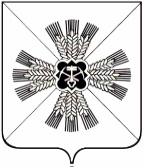 КЕМЕРОВСКАЯ ОБЛАСТЬПРОМЫШЛЕННОВСКИЙ МУНИЦИПАЛЬНЫЙ РАЙОНАДМИНИСТРАЦИЯ ПРОМЫШЛЕННОВСКОГО ГОРОДСКОГО ПОСЕЛЕНИЯПОСТАНОВЛЕНИЕот «02» декабря 2019г. № 207пгт. ПромышленнаяОб утверждении программ комплексного развития На основании Федерального закона от 06.10.2003 № 131-ФЗ «Об общих принципах организации местного самоуправления в Российской Федерации», статьей 26 Градостроительного кодекса Российской Федерации,                          Устава Промышленновского городского поселения, нормативов градостроительного проектирования Промышленновского городского поселения, утвержденных решением Совета народных депутатов Промышленновского городского поселения от 22.09.2017 № 75                              «Об утверждении местных нормативов градостроительного проектирования Промышленновского городского поселения»:1. Утвердить прилагаемую программу комплексного развития транспортной инфраструктуры Промышленновского городского поселения.          2. Утвердить прилагаемую программу комплексного развития социальной инфраструктуры Промышленновского городского поселения.3. Разместить настоящее постановление на официальном сайте администрации Промышленновского муниципального района                                      в сети «Интернет», опубликовать в районной газете «Эхо».3. Контроль за исполнением настоящего постановления возложить                   на Ю.В. Тиканова.4.  Постановление вступает в силу со дня опубликования (обнародования).Глава Промышленновского городского поселенияС.А. Тухватуллин